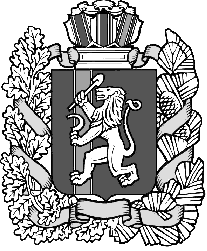 Администрация Шеломковского сельсоветаДзержинского района Красноярского краяПОСТАНОВЛЕНИЕс. Шеломки25.12.2017                                                                                             №60-п Об утверждении перечня помещений для проведения агитационных публичных мероприятий в форме собраний           В соответствии с ст. 54 Федерального закона от 10.01.2003 № 19-ФЗ «О выборах Президента РФ», на основании Федерального закона № 131-ФЗ от 06.10.2003 «Об общих принципах организации местного самоуправления в РФ», Устава муниципального образования Шеломковский сельсовет, ПОСТАНОВЛЯЮ:           1.Утвердить перечень объектов муниципальной собственности, в которых располагаются помещения, пригодные для проведения агитационных публичных мероприятий в форме собраний в период проведения выборов Президента РФ согласно приложению.         2. Контроль за выполнением постановления оставляю за собой.         3. Постановление вступает в силу со дня подписания.Глава Шеломковского сельсовета                                        С.В.ШестопаловСОГЛАСОВАНОЗаведующая Шеломковскимобособленным подразделением___________С.Н.ЛысиковаУТВЕРЖДАЮГлава Шеломковского сельсовета______________С.В.ШестопаловПеречень объектов муниципальной собственности, В которых располагаются помещения, пригодные для проведения агитационных публичных мероприятий в форме собраний в период проведения выборов Президента РФГлава Шеломковского сельсовета                                  С.В.ШестопаловОбъект муниципальной собственности, адрес места нахождения Конкретное помещение, пригодное для проведения агитационных публичных мероприятий в форме собраний Владелец объекта муниципальной собственности(ФИО, должность, контактный телефон)Основание и условия владения (реквизиты договора; желательно приведение извлечений из текста договора в части права предоставлять по своему решению либо по специальному согласованию с собственником помещения) Допустимые дни и время предоставления помещений для целей проведения агитационных публичных мероприятийСельский клубд. Макарово,ул.Центральная, 30 Дзержинского районаЗрительный залЛысикова  С.Н.Заведующая Шеломковскимобособленным подразделениемДоговор №25 от 13.10.2010г. «О порядке закрепления и использования муниципальным бюджетным учреждением имущества на праве оперативного управления»вторниксредачетвергпятницавоскресениес 10 до 13чс 16 до 18чДом культурыс. Шеломки,ул.Центральная, 47/1 Дзержинского районаЗрительный залЛысикова  С.Н.Заведующая Шеломковскимобособленным подразделениемДоговор №25 от 13.10.2010г. «О порядке закрепления и использования муниципальным бюджетным учреждением имущества на праве оперативного управления»вторниксредачетвергпятницавоскресениес 10 до 13чс 16 до 18чСельский клубд. Батов,ул.Кайтымская, 35 Дзержинского районаЗрительный залЛысикова  С.Н.Заведующая Шеломковскимобособленным подразделениемДоговор №25 от 13.10.2010г. «О порядке закрепления и использования муниципальным бюджетным учреждением имущества на праве оперативного управления»вторниксредачетвергпятницавоскресениес 10 до 13чс 16 до 18чСельский клубд. Канарай,ул.Школьная, 4/1 Дзержинского районаЗрительный залЛысикова  С.Н.Заведующая Шеломковскимобособленным подразделениемДоговор №25 от 13.10.2010г. «О порядке закрепления и использования муниципальным бюджетным учреждением имущества на праве оперативного управления»вторниксредачетвергпятницавоскресениес 10 до 13чс 16 до 18ч